Tina’s tiny book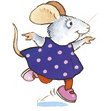 Драги ученици,Погледајте данашњи наслов и слику. Да ли можете да погодите који је наш следећи задатак? Тако је, правимо Тинину књижицу!За почетак, отворићете страну 47 у вашем уџбенику. Пажљиво погледајте шта је на слици? Yes, it’s a doll’s house! Кућа за лутке!На аудио запису Tina’s tiny book који вам шаљем поред овог документа, налази се ова прича. Послушај, прати и прочитај причу.
Шта није у реду са кућом? Да ли је намештај на правом месту? Шта је Тина на крају урадила?Пошто смо одговорили на сва питања, време је да направимо нашу књигу.Упутство:
отвори радну свеску/ радни део књиге на страни 77 и 78,узми маказе и исеци само по испрекиданим линијама,сложи књижицу од прве до шесте стране и залепи,напиши своје име на првој страници,нацртај намештај на основу тога шта Тина каже,доврши Тинине реченице - напиши назив просторије у којој се она налази,обој књижицу.На крају, прочитај своју књижицу члановима породице.

Have fun!
